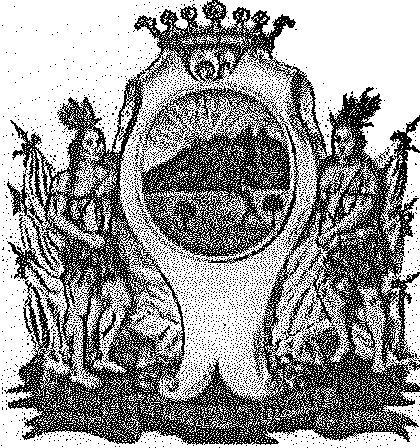 AYUNTAMIENTO  DE MONTERREY GOBIERNO MUNICIPAL2015-2018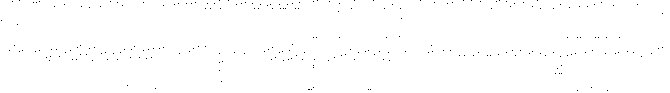 EL CIUDADANO ADRIÁN  EMILIO  DE �A GARZA  SANTOS,  PRESIDENTE  MUNICIPAL DE MONTERREY,  NUEVO  LEÓN,  A  LOS  HABITANTES  DE ESTE  MUNICIPIO  HACE  SABER QUE EL AYUNTAMIENTO DE MONTERREY,  EN SESIÓN ORDINARIA  CELEBRADA EL DÍA31 DE AGOSTO  DE 2016, APROBÓ  LOS ACUERDOS  RESPECTO  A LAS  PROPUESTAS SOBRE LOS FESTEJOS  DEL 420 ANIVERSARIO DE LA  FUNDACIÓN  DE MONTERREY, NUEVO LEÓN, LOS CUALES  A CONTINUACIÓN SE TRANSCRIBEN: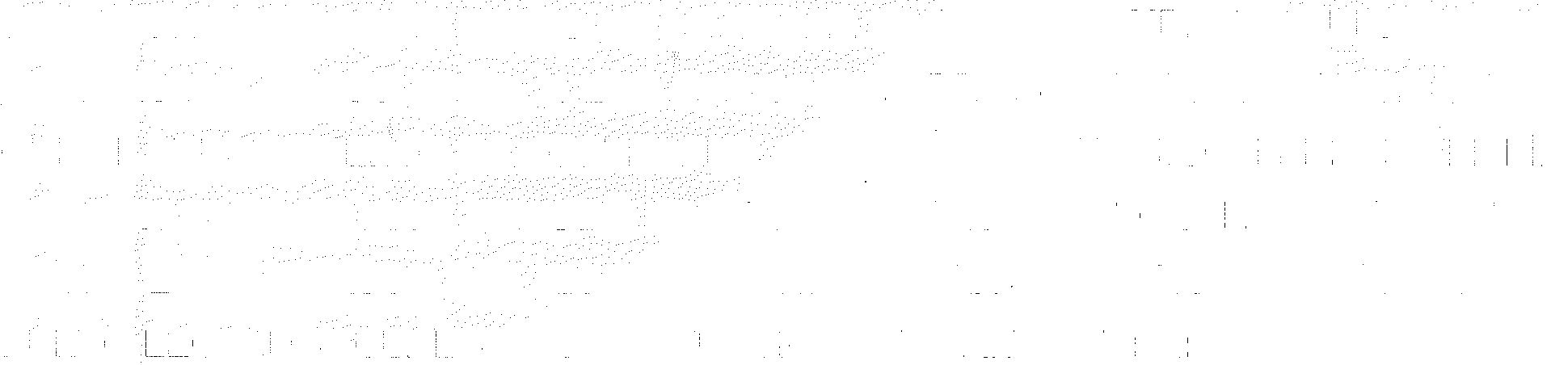 ACUERDOS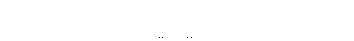 PRIMERO. Se aprueba declarar como recinto oficial el Museo Metropolitano de Monterrey, ubicado en las calles Ignacio Zaragoza y Corregidora s/n, en la zona centro de Monterrey,  en el que se realizará la  sesión solemne  conmemorativa al evento  del 420  Aniversario de  la  Fundación  de  la  Ciudad  de  Monterrey, Nuevo León.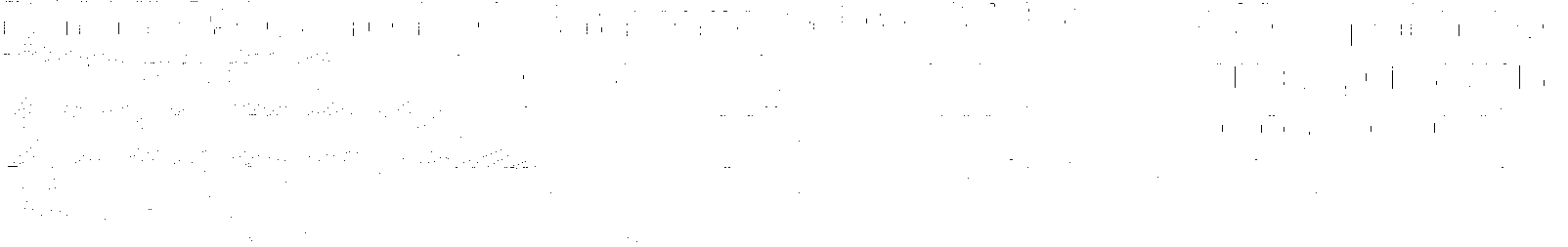 SEGUNDO.  Se aprueba llevar a cabo una Guardia de Honor por los integrantes del Ayuntamiento, que sea realizada  en un monumento  representativo  de la Ciudad de Monterrey, Nuevo León, el día 20 de septiembre del año en curso, durante los festejos de la fundación de nuestra Ciudad.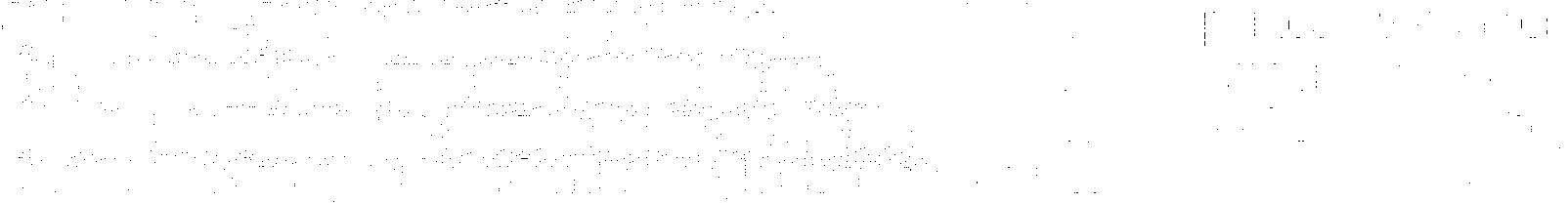 TERCERO.  Se aprueba dar lectura en la Sesión Solemne  del próximo 20 de septiembre a un documento  histórico en el cual se conmemore  la fundación de láCiudad deMcriterrey,  Nuevo León.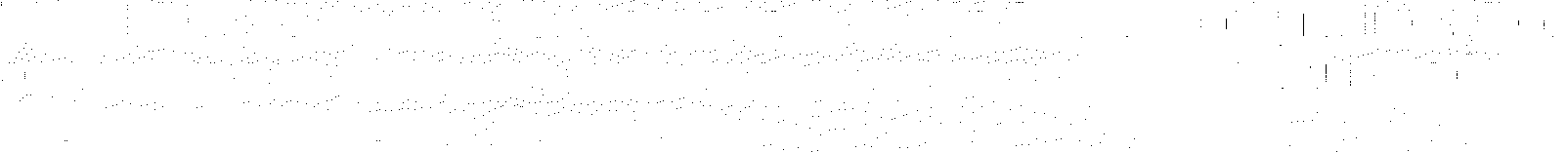 Así mismo, instrúyase a la Dirección Técnica de la Secretaría del Ayuntamiento de Monterrey,  paraque realice las gestionescorrespondiéñtes a fin deque sea localizado 'en el Archivo Históri.co del Municipio de Monterrey algún documento con las características antes mencionadas.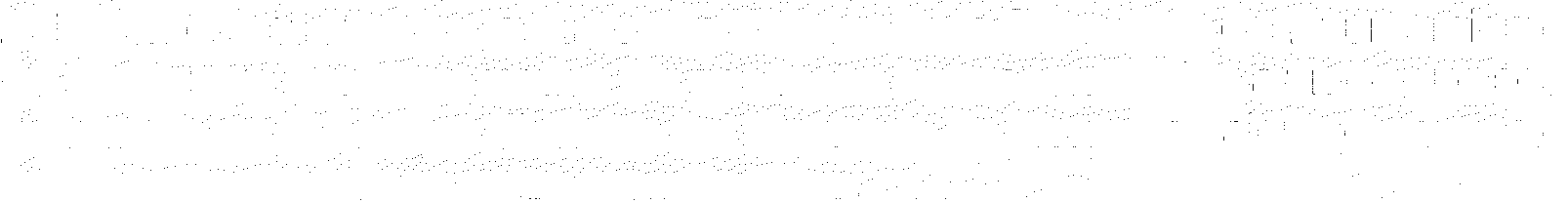 CUARTO.  Publíquense  los  presentes  acuerdos  en  el  Periódico  Oficial  del Estado y difúndanse en la Gaceta Municipal, así como en la página de internet www.monterrey.gob.mx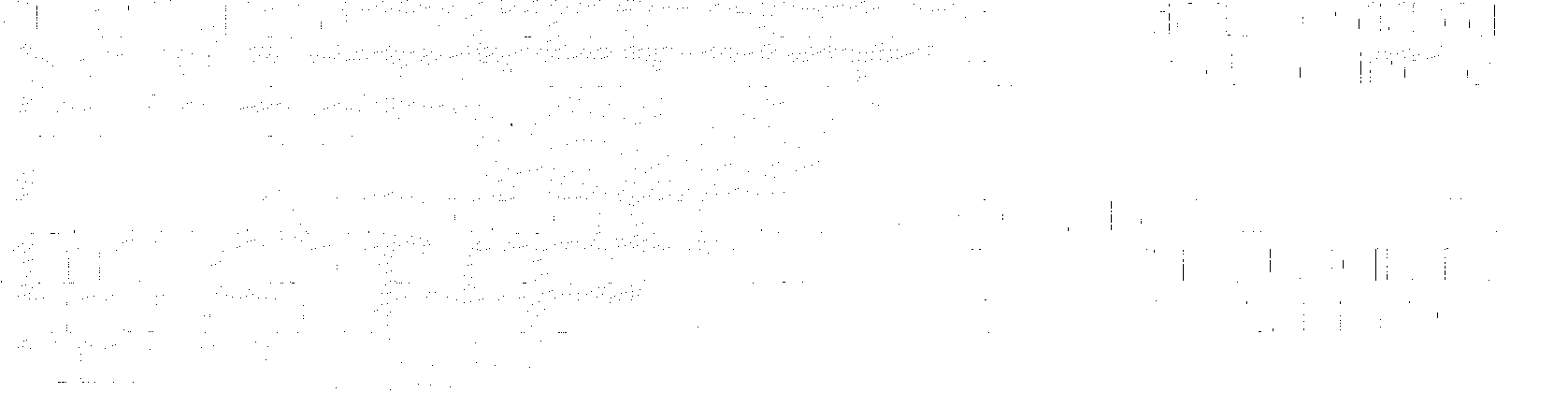 MÓNTERREY,  NUEVO LEÓN A 30 DE AGOSTO  DE 2016 / ATENTAMENTE I  ADRIÁN   EMILIO  DE  LA  GARZA  SANTOS,  PRESIDENTE   MUNICIPAL  I GE_NARO  GARCÍA  DE LA GARZA,  SECRETARIO   DEL AYUNTAMIENTO t¡(J (RUBRICAS).                                                                                                             �1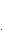 40          Monterrey, Nuevo León - Viernes - 2 de Septiembre de 2016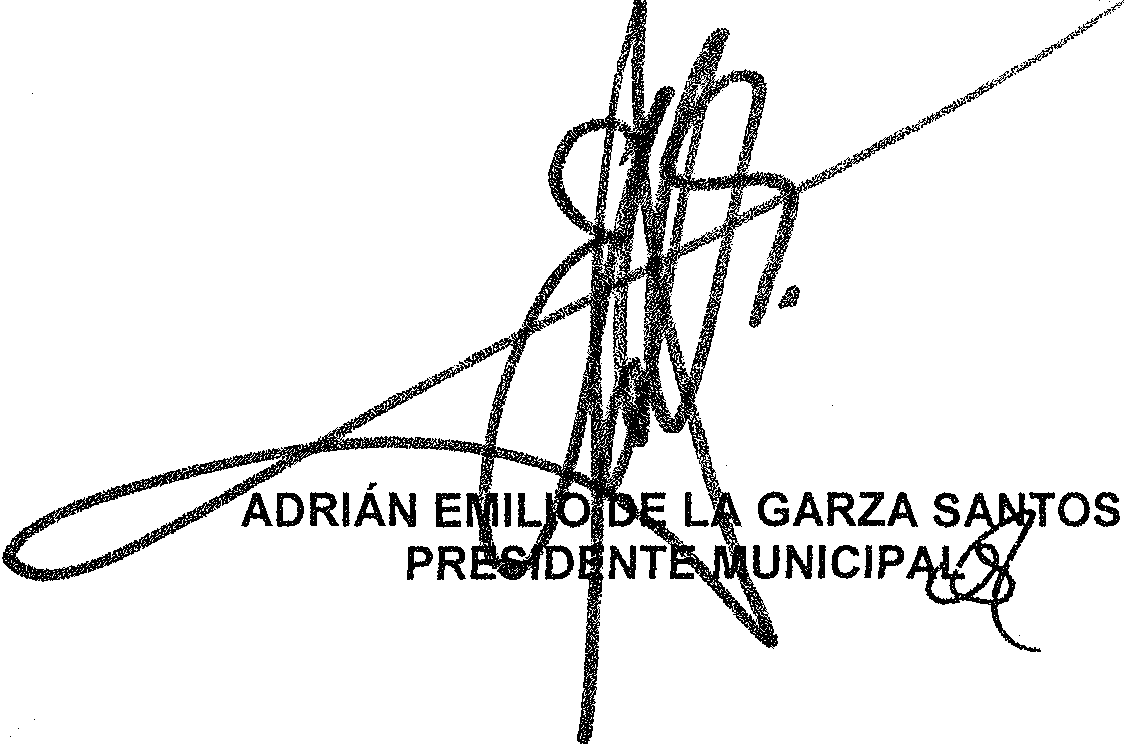 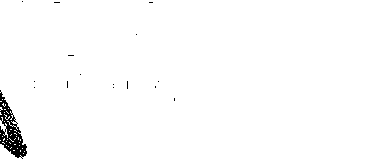 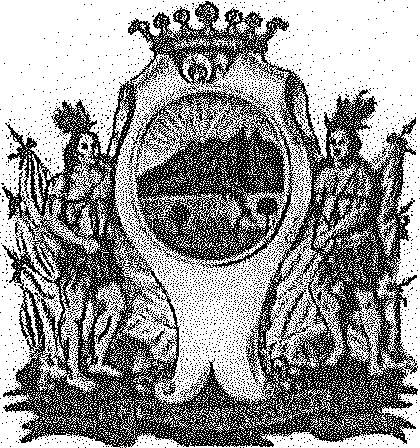 AYUNTAMIENTO DE MONTERREY GOBIERNO MUNICIPAL 2015-2018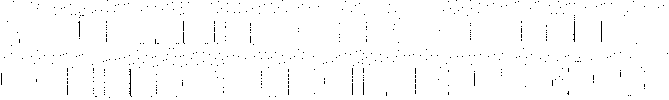 Dado en la Sala de Sesiones del Ayuntamiento, a los 31-treinta y un días del mes de agosto de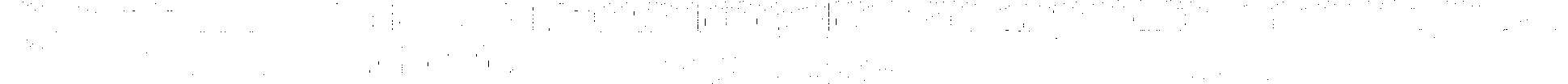 2016-dos mil dieciséis.- Doy fe.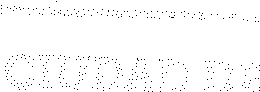 GARZAi�;rosUNICIP.�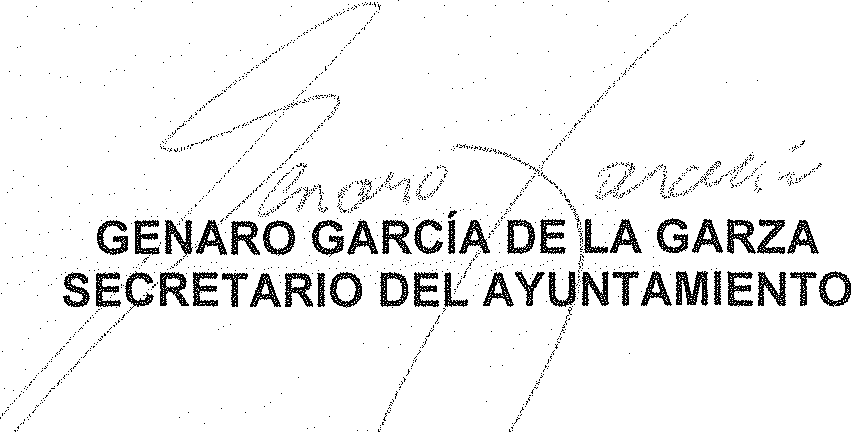 /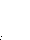 /.,·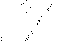 Esta hoja de firmas corresponde  al Punto de Acuerdo respecto a las propuestas  sobre los festejos del 420 Aniversario de la  Fundación de Monterrey,  Nuevo León.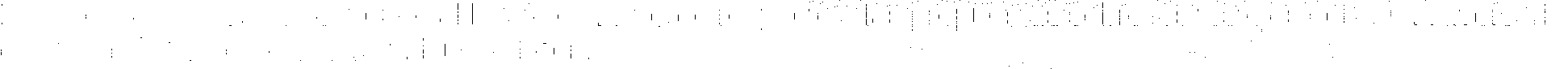 2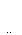 Monterrey, Nuevo León - Viernes - 2 de Septiembre de 2016                    41